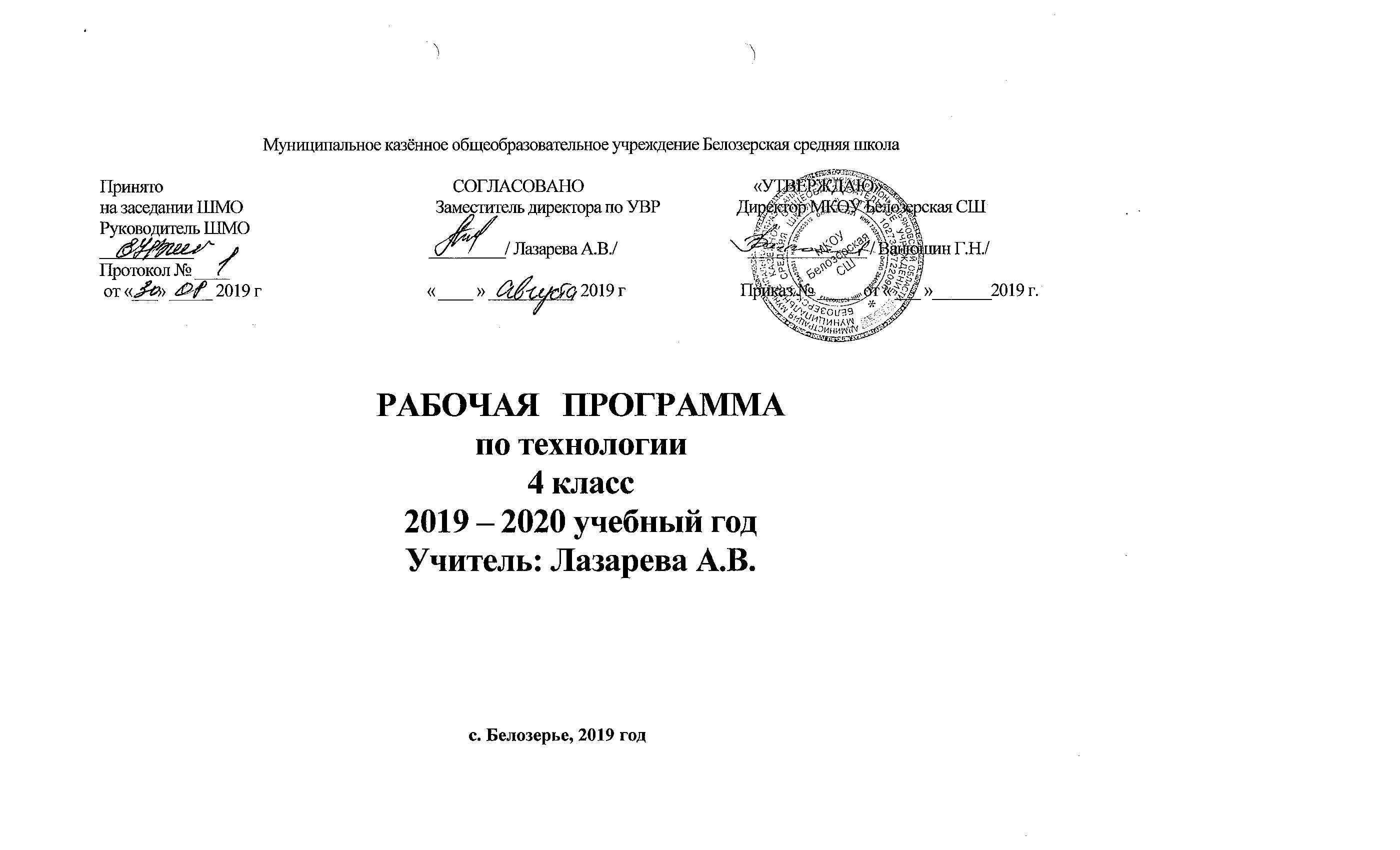 Аннотация      Рабочая  программа по технологии  составлена   с учётом общих  целей изучения курса, определённых Федеральным государственным стандартом содержания начального образования и отражённых в примерной основной образовательной  программе начального общего образования.      Рабочая программа составлена в соответствии со следующими нормативно-правовыми документами:- Федеральным Законом от 29.12.2012 № 273-ФЗ «Об образовании в Российской Федерации» (ред. от 02.03.2016; с изм. и доп., вступ. в силу с 01.07.2016);- Примерной программой (Примерные программы по учебным предметам. Начальная школа. В 2 ч. Ч. 1. – 4-е изд., перераб. – М: Просвещение, 2011. (Стандарты второго поколения), рекомендованная Министерством образования и науки Российской Федерации;- Авторской  программой  курса «Технология» 1-4 классы О. В. Узорова, Е. А. Нефёдова,   Сборник «Программы общеобразовательных учреждений. Начальная  школа. 1 – 4 классы. УМК «Планета знаний» Издание 2-е, дораб. – М: АСТ: Астрель; Москва:  2013.)Программа по технологии разработана на основе «Программы общеобразовательных учреждений: Начальная школа: 1-4 классы. Учебно – методический комплект «Планета Знаний»: английский язык, музыка, изобразительное искусство, технология, физическая культура: /сборник (под общей редакцией И.А.Петровой)/. – 2011 год с учётом требований Федерального государственного образовательного стандарта начального общего образования. УМК «Планета Знаний», авторы О. В. Узорова, Е. А. Нефедова. По базисному плану на программу отводится 34 часа из расчета 1 час в неделю. Программа будет выполнена полностью за счет уплотнения материала.. Раздел 4. Планируемые предметные результаты освоения   учебного предметаЛичностныеУ учащихся будут сформированы:осознание созидательного и нравственного значения труда в жизни человека и общества;положительная мотивация и познавательный интерес к созданию личностно и общественно значимых объектовтруда;представления о мире профессий и важности правильного выбора профессии, о материальной культуре как продукте предметно-преобразующей деятельности человека, о роли ручного труда в жизни человека;уважительное отношение к труду людей и людям труда, к традициям своего народа;мотивация к самообслуживанию в школе, дома, элементарному уходу за одеждой и обувью, к оказанию помощи младшим и старшим, доступной помощи по хозяйству в семье.Могут быть сформированы:понимание культурно-исторической ценности традиций, отражённых в предметном мире;мотивация на творческую самореализацию при оформлении своего дома и классной комнаты, при изготовлении подарков близким и друзьям, игрушечных моделей, художественно-декоративных и других изделий;чувство ответственности за выполнение своей части работы при работе в группе (в ходе проектной деятельности);устойчивая учебно-познавательная мотивация учения;понимание причин успеха в деятельности, способность к самооценке.ПредметныеУчащиеся научатся:осознанно подбирать доступные в обработке материалы для изделий по декоративно-художественным и конструктивным свойствам на основе полученных представлений о многообразии материалов, их видах, свойствах, происхождении, практическом применении в жизни и в соответствии с поставленной задачей;отбирать и выполнять в зависимости от свойств освоенных материалов оптимальные и доступные технологические приёмы их ручной обработки при разметке деталей, их выделении из заготовки, формообразовании, сборке и отделке изделия;экономно расходовать используемые материалы;соблюдать безопасные приёмы труда, в том числе с ручными инструментами: чертёжными (линейка, угольник, циркуль), режущими (ножницы) и колющими (швейная игла, шило);изготавливать изделия из доступных материалов по образцу, рисунку, схеме, чертежу, развёртке;соблюдать последовательность технологических операций при изготовлении и сборке изделия;создавать модели несложных объектов из различных материалов;осуществлять декоративное оформление и отделку изделий;анализировать устройство изделия: выделять детали, их форму, определять взаимное расположение, виды соединения деталей;решать простейшие задачи конструктивного характера по изменению вида и способа соединения деталей: на достраивание, придание новых свойств конструкции, а также другие доступные и сходные по сложности задачи;пришивать пуговицы, выполнять разные виды швов;пользоваться персональным компьютером для воспроизведения и поиска необходимой информации в ресурсе компьютера, для решения доступных конструкторско-технологических задач;использовать простейшие приёмы работы с готовыми электронными ресурсами: активировать, читать информацию, выполнять задания;создавать небольшие тексты, использовать рисунки из ресурса компьютера, программы Word и Power Point.Учащиеся получат возможность научиться:соотносить объёмную конструкцию, основанную на правильных геометрических формах, с изображениями их развёрток;создавать мысленный образ конструкции с целью решения определённой конструкторской задачи или передачи определённой художественно-эстетической информации, воплощать этот образ в материале;работать с различными материалами, зная их свойства (пластилином, глиной, солёным тестом, природными материалами, бумагой, картоном, гофрокартоном, тканью, нитками, проволокой, фольгой, бисером);проводить мелкий ремонт одежды;отремонтировать разорвавшуюся книгу;ухаживать за домашними питомцами и растениями;обращаться с бытовыми приборами;пользоваться доступными приёмами работы с готовой текстовой, визуальной, звуковой информацией в сети Интернет, с доступными способами её получения, хранения, переработки;использовать приобретённые навыки для творческой самореализации при оформлении своего дома и классной комнаты, при изготовлении подарков близким и друзьям, игрушечных моделей, художественно-декоративных и других изделий.Метапредметные РегулятивныеУчащиеся научатся:удерживать цель в процессе трудовой, декоративно-художественной деятельности;действовать самостоятельно по инструкции, учитывать ориентиры, данные учителем, при освоении нового учебного материала;использовать изученные правила безопасности, способы действий, пошаговые разъяснения, навыки, свойства материалов при выполнении учебных заданий и в творческой деятельности;осознанно использовать безопасные приёмы труда;самостоятельно планировать действия, необходимые для изготовления поделки;участвовать (находить своё место, определять задачи) в коллективной и групповой творческой работе;распределять обязанности и общий объём работ в выполнении коллективных поделок;вносить необходимые коррективы в собственные действия по итогам самооценки;сопоставлять результаты собственной деятельности с оценкой её товарищами, учителем;адекватно воспринимать аргументированную критику ошибок и учитывать её при дальнейшей работе над поделками.Учащиеся получат возможность научиться:планировать собственную творческую деятельность с учётом поставленной цели (под руководством учителя);распределять рабочее время;осуществлять универсальные способы контроля и коррекции результатов действий;прогнозировать конечный практический результат и самостоятельно комбинировать художественные технологии в соответствии с конструктивной и декоративно-художественной задачей;организовывать коллективную и групповую творческую работу, элементарные доступные проекты.ПознавательныеУчащиеся научатся:наблюдать и сравнивать свойства различных материалов;узнавать и называть освоенные материалы, их свойства, происхождение, практическое применение в жизни;различать материалы по декоративно-художественным и конструктивным свойствам;соотносить развёртку заданной конструкции с рисунком, простейшим чертежом или эскизом;конструировать из разных материалов в соответствии с доступными заданными условиями;осуществлять поиск необходимой информации на персональном компьютере для решения доступных конструк-торско-технологических задач.Учащиеся получат возможность научиться:обобщать полученные знания о различных материалах и их свойствах;классифицировать и обобщать информацию об истории происхождения материалов (глины, пластилина, бумаги, ткани, проволоки, фольги,), предметов (книги, игрушек, упаковки, колеса), инструментов (ножниц, шила, иглы), измерительных приборов (часов, термометра, сантиметровой ленты), ремёсел и технологий (оригами, изонить, бисероплетения, вышивки, фитодизайна);пользоваться доступными приёмами работы с готовой текстовой, визуальной, звуковой информацией в сети Интернет, а также познакомиться с доступными способами её получения, хранения, переработки.КоммуникативныеУчащиеся научатся:задавать вопросы уточняющего характера;высказывать собственное мнение о результатах творческой работы;рассказывать о профессии своих родителей (близких, знакомых);объяснять инструкции по изготовлению поделок;уметь дополнять или отрицать суждение, приводить примеры;учитывать разные мнения и стремиться к координации различных позиций при создании творческой работы в группе;договариваться и приходить к общему решению.Учащиеся получат возможность научиться:владеть монологической формой речи, уметь рассказывать о разных профессиях, о значении труда в жизни человека и общества;брать интервью у одноклассников и взрослых;задавать вопросы с целью планирования хода выполнения работы, формулирования познавательных целей в ходе проектной деятельности;владеть диалогической формой речи, аргументировать собственную позицию и координировать её с позиций партнеров при выработке решений творческих задач, аргументированно критиковать допущенные ошибки, обосновывать свою идею;оказывать в сотрудничестве необходимую взаимопомощь.Раздел 5. Критерии оценки учебной деятельности обучающихся по предметуПримерный характер оценок предполагает, что при их использовании следует учитывать цели контроля успеваемости, индивидуальные особенности школьников, содержание и характер труда.Система оценки предметных достижений учащихся, предусмотренная в рабочей программе, предполагает:ориентацию образовательного процесса на достижение планируемых результатов освоения содержания предмета и формирование универсальных учебных действий; оценку достижений обучающихся и оценку эффективности деятельности учителя;осуществление оценки динамики учебных достижений обучающихся;включение учащихся в контрольно-оценочную деятельность с тем, чтобы они приобретали навыки и привычку к самооценке и самоанализу (рефлексии);использование критериальной системы оценивания;оценивание, как достигаемых образовательных результатов, так и процесса их формирования;разнообразные формы оценивания, выбор которых определяется этапом обучения, общими и специальными целями обучения, текущими учебными задачами; целью получения информации.Оценка уровня достижений учащихся по предмету соотносится с 4-балльной системой (отметка «1» не выставляется).Овладение учащимися опорным уровнем (образовательным минимумом «Ученик научится») расценивается как учебный успех ученика и соотносится с отметкой «удовлетворительно». Умение осознанно произвольно владеть опорной системой знаний, изученными операциями и действиями в различных условиях оценивается как «хорошо» и «отлично», что соответствует отметкам «4» и «5». При текущем контроле проверяется уровень усвоения умений и навыков работы с конкретным изучаемым материалом и технологией, оцениваются практические работы как результат изучения темы.Тематический контроль позволяет оценить уровень сформированности учебных действий по разделу. Теоретические действия проверяются в форме тестирования, в которое включаются вопросы о материалах, их свойствах, изученных приборах и инструментах, основах изученных техник работы с материалами. Практические действия проверяются в виде самостоятельной творческой работы по заданию учителя, во время которого учащиеся самостоятельно изучают рисунок изделия, его поэтапное выполнение, продумывают план работы, создают изделие, опираясь на полученные умения и навыки работы с материалами.Целью итогового контроля является проверка способностей детей к самостоятельной творческой работе. В последнюю неделю четверти, года третьеклассники продумывают идею изделия, подбирают материалы, планируют работу и осуществляют замысел в практической деятельности на итоговом уроке.
Оценка устных ответов
Отметка «5»полностью усвоил учебный материал;умеет изложить его своими словами;самостоятельно подтверждает ответ конкретными примерами;правильно и обстоятельно отвечает на дополнительные вопросы учителя.

Отметка «4»в основном усвоил учебный материал;допускает незначительные ошибки при его изложении своими словами; подтверждает ответ конкретными примерами;правильно отвечает на дополнительные вопросы учителя.Отметка «3»не усвоил существенную часть учебного материала;допускает значительные ошибки при его изложении своими словами;затрудняется подтвердить ответ конкретными примерами;слабо отвечает на дополнительные вопросы
Отметка «2»почти не усвоил учебный материал;не может изложить его своими словами;не может подтвердить ответ конкретными примерами;не отвечает на большую часть дополнительных вопросов учителя.
Оценка выполнения практических работ
Отметка «5»
- тщательно спланирован труд и рационально организовано рабочее место;
 - правильно выполнялись приемы труда, самостоятельно и творчески    выполнялась работа;
 -изделие изготовлено своевременно и с учетом установленных требований;
 -полностью соблюдались правила техники безопасности.

Отметка «4»
-допущены незначительные недостатки в планировании труда и организации рабочего места;
-в основном правильно выполняются приемы труда;
- работа выполнялась самостоятельно;
- изделие изготовлено с незначительными отклонениями;
-полностью соблюдались правила техники безопасности.

Отметка «3»
- имеют место недостатки в планировании труда и организации рабочего места;
-отдельные приемы труда выполнялись неправильно;
-самостоятельность в работе была низкой;
-изделие изготовлено с нарушением отдельных требований;
-не полностью соблюдались правила техники безопасности.

Отметка «2»
-имеют место существенные недостатки в планировании труда и организации рабочего места;
-неправильно выполнялись многие приемы труда;
- самостоятельность в работе почти отсутствовала;
- изделие изготовлено со значительными нарушениями требований;
-не соблюдались многие правила техники безопасности.Критерии оценки проверочных работ учащихся по технологии.Для оценки творческих работ учащихся целесообразно применять критериальное оценивание.Оцениваются обязательные практические работы, самостоятельные творческие работы, самостоятельно подготовленные сообщения, доклады.Самостоятельные творческие работы оцениваются в соответствии с критериями, каждый из которых оценивается в 1 балл. Оцениваются соответствие темы задания, самостоятельность выполнения работы (делал все сам или привлекал взрослых), оригинальность идеи, исполнения (интересные подходы в использовании материалов, техник), аккуратность исполнения, умение представить свою работу, описать ход, технологию исполнения. Примерные критерии оценки выступления на заданную тему (доклад, сообщение, защита мини-проекта):1. Отбор, систематизация материала в соответствии с темой.2.  Разнообразие источников информации.3. Выразительный устный рассказ.4. Краткость изложения в соответствии с ограничением времени.5. Грамотные ответы на вопросы учителя и одноклассников по своему материалу.Содержание учебного предмета  Содержание данной программы направлено на реализацию приоритетных направлений технологического (трудового) образования — приобщение к искусству как к духовному опыту поколений, овладение способами художествен-но-технологической деятельности и развитие творческой одарённости ребёнка, а также его самоконтроля. В результате дети в соответствии с их возрастными особенностями учатся обращаться с наиболее распространёнными материалами, такими как: пластилин, тесто для лепки, глина, бумага, ткань, нити, верёвки, проволока, фольга, природные материалы и пр., овладевают основными приёмами мастерства, достаточными для того, чтобы суметь за короткое время соответственно своему замыслу сделать своими руками без помощи взрослых полезную, эффектную, красивую поделку. Материал каждого учебника подаётся по тематическому принципу — он разбит на крупные темы, делящиеся на подтемы — уроки. Учебный материал первого года обучения разбит на 7 крупных тем, а материал учебников со 2 по 4 класс подаётся разбитым на 4 крупные темы, которые, в свою очередь, делятся на несколько подтем (уроков).Основные разделы программыВ каждом учебнике выделены структурные линии — разделы,  реализующие концентрический и пошаговый принципы обучения, основанные на постепенном усложнении задач, технологических приёмов, используемых материалов, необходимых инструментах и видах воздействия на эти материалы. Также разделы соответствуют учебным четвертям для более удобного изучения предмета.Например, в  программе 1 класса выделено семь структурных линий – семь разделов, реализующих концентрический и пошаговый принципы обучения, основанных на материале, с которым ведётся работа, инструментах, при помощи которых она ведётся и видов воздействия на эти материалы. Таким образом, формируются разделы, заявленные в учебнике как волшебные страны: работа с пластилином (Пластилиновая страна), работа с бумагой без помощи ножниц (Бумажная страна), работа с природными материалами (Кладовая природы), работа с бумагой при помощи ножниц страна (Волшебных ножниц), работа с текстильными материалами (город Ткачей), работа с бумагой в технике оригами (страна Оригами) и работа с различными материалами с применением изученных технологий (страна Фантазия).Во 2 классе формируются четыре раздела, заявленные в учебнике как «Творческая мастерская» (работа с пластичными материалами и конструирование из бумаги), «Студия вдохновения» (работа с природными и рукотворными материалами, объёмное конструирование из бумаги), «Конструкторское бюро» (работа с текстильными материалами, оригами и работа с фольгой) и «Поделочный ералаш» (знакомство с окружающим миром, конструирование из бумаги и проволоки). В каждом из разделов объединяется работа с несколькими видами материалов и различными технологическими приемами. Например, в «Творческой мастерской» дети кроме знакомых им пластилина и бумаги научатся работать с соленым тестом для лепки и гофрированным картоном, а о пластилине и бумаге узнают нового, т. е. поработают с различными материалами с применением изученных и новых технологий.В 4 классе, как и в 3-ем, в первых разделах объединяется работа с несколькими видами материалов и различными технологическими приемами, а четвертый посвящен изучению информатики. «Страна технических профессий» (объемное конструирование из бумаги и других материалов) «Страна разработчиков идей» (конструирование из природных и рукотворных материалов, знакомство с окружающим миром) «Страна модельеров» (работа с текстильными материалами)«Страна информационных технологий» (устройство и работа компьютера, программы Paint, Word, Интернет и работа с ними).Внутри каждого раздела эти же принципы (концентрический и пошаговый) позволяют сделать подачу материала наиболее полной и последовательной. Тема предваряется историей возникновения изучаемых материалов и инструментов, их местом в жизни человека и его творчестве.Например, перед непосредственной работой с пластилином, школьники узнают о его «прабабушке» - глине, о применении глины в прошлом и настоящем, о профессиях людей, связанных с использованием этого материала, об истории возникновения собственно пластилина, его отличии от глины. Затем в ходе лабораторных изысканий, экспериментов и практических работ, ребята изучают свойства пластилина, которые и помогают им в изготовлении поделок, которые, в свою очередь, подтверждают на практике полученные знания. А перед работой с соленым тестом ребята узнают о декоративных фигурках «хлебосолах» - символах плодородия и благополучия; о зерне, муке и хлебобулочных изделиях, об их применении в прошлом и настоящем, о профессиях людей, связанных с выращиванием зерна и его дальнейшей обработкой, об истории изобретения теста для лепки и  о его отличиях от пластилина.Каждая из этих тем не изучается в изоляции от других, соблюдается тесная взаимосвязь всех разделов программы, пропедевтический уровень новых знаний закладывается на каждом уроке. Поэтому, переходя к изучению очередной темы, можно опираться на устойчивую конструкцию первоначальных представлений, сформированных ранее. Исследовательская деятельность на уроках не только позволяет более осмысленно освоить обязательный материал, но и использовать элементы опережающего обучения. Это даёт возможность разнообразить процесс формирования обязательных навыков и вывести его на новый уровень применения изученного в новых ситуациях, в новых условиях, на новых объектах.Кроме того, учитывается принцип целостности содержания, согласно которому новый материал включается в систему более общих представлений по изученной теме. Это помогает сформировать у учащихся более правильную картину окружающего мира, различий и сходств между материалами и их свойствами, принципов технологических особенностей производства окружающих нас рукотворных предметов.Это помогает сформировать у учащихся более правильную картину окружающего мира, различий и сходств между материалами и их свойствами, принципов технологических особенностей производства окружающих нас рукотворных предметов.Принцип вариативностиПрограмма делится на основную часть, которая обеспечивает обязательные требования к знаниям, умениям и навыкам младших школьников, и вариативную, позволяющую расширить тематику каждого направления образования по данному предмету и добавить задания повышенной сложности, способствующие более полному восприятию информативной и деятельностно-прикладной части процесса обучения.Основная часть содержит учебный материал, необходимый для усвоения его всеми учащимися, а также пропедевтический, необходимый для ознакомления всеми учащимися.Вариативная часть включает материал, направленный на развитие познавательного интереса учащихся, обеспечивающий индивидуальный подход в обучении, на дополнительное закрепление обязательного материала, задания по выбору, различающиеся по уровню сложности и объёму, задания на применение полученных знаний в нестандартных ситуациях, на формирование информативной грамотности и развитие логического и пространственного мышления, а также на развитие творческого и созидательного мышления.Кроме того, практическая художественно-творческая деятельность ученика (изготовление поделок, декорирование и пр.) сочетается со зрительным и эмоциональным восприятием произведений искусства, работами мастеров, что позволяет избежать только информативного изложения материала.Для детского творчества предлагаются красивые, яркие, оригинальные и эффектные поделки, которые усложняются по мере приобретения детьми новых знаний, умений и навыков.Основной формой организации учебно-воспитательного процесса курса «Технология» является урок.Виды  и методы работ на урокахПрограмма предполагает в каждом разделе динамичную смену рода деятельности.Каждая тема требует освещения учителем огромного пласта материала с использованием словесных методов: объяснение, рассказ, предварительная, текущая и итоговая беседы, инструктаж.Особое внимание уделяется правилам безопасной работы с инструментами. В силу возрастных особенностей младшие школьники нуждаются в неукоснительном соблюдении техники безопасности и формировании навыков правильного обращения с инструментами (ножницы, игла, шило, нож для бумаги и пр.) и материалами (пластилин, глина, солёное тесто, фольга, проволока, гипс и пр.) и их практическом применении при работе с ними.В начале учебника за второй класс помещены памятки, к которым ученики будут обращаться на каждом уроке перед выполнением задания, чтобы повторить правила организации рабочего места, технику безопасности, порядок выполнения поделки (анализ образца, работа со схемой и инструкцией, продумывание и планирование работы, основы самоконтроля и оценки своей работы). В последующих классах (в 3 и 4) в начале учебника размещены напоминания об этих памятках – схематичное изображение зависимости самоконтроля от остальных пунктов последовательности работы над поделкой. В 3 и 4 классах также дана таблица техники безопасности при работе на компьютере.Лабораторные работы позволят детям узнать основные свойства изучаемого материала, продиктованные технологией его производства или природными особенностями, проводить мини-исследования: вести наблюдения, высказать свои предположения, осуществлять их проверку, обсуждать результаты и делать выводы. Например, при изучении темы «нити и верёвки» в ходе лабораторной работы выявляется, что нити и верёвки и верёвки имеют различную толщину, фактуру, структуру, упругость, прочность, сферу применения, что их можно растягивать, разрывать различными способами, разделять на волокна. Попутно рассматриваются свойства ваты, как сырья для самодельной нити (состоит из волокон). И разбираются способы изготовления нитей и верёвок (прядение, скручивание, складывание, сплетание).А, при знакомстве с фольгой в ходе лабораторной работы при сравнении фольги с бумагой выявляется толщина, фактура, структура, упругость, прочность, сфера применения этого материала, что его можно скручивать, разрывать различными способами, придавать любую форму. Попутно рассматриваются свойства жгута и сложенной полоски из фольги и разбираются способы работы с этим материалом.Нередко в ходе урока появляется такой вид работы как эксперимент. Для ребёнка выполнение лабораторной работы - уже экспериментирование, но иногда для заострения внимания к некоторым особо важным моментам, применяется именно эта терминология. В таких случаях строится предположение (гипотеза), которое затем подтверждается или опровергается, с последующим выводом.Практические работы помогут до изготовления поделок пошагово отработать каждый новый приём и навык. Оставшиеся в ходе лабораторной или практической работы отходы производства почти всегда используются в индивидуальных поделках, коллективных работах, играх и фокусах.Отдельного внимания заслуживает рубрика «школа юного мастера». Это сочетание практической работы с изготовлением поделки и экспериментом. В отличие от изготовления базовой поделки, для которой характерен пошаговый алгоритм выполнения, подробно описанный в учебнике, в школе юного мастера даны иллюстрации – результаты работ, к которым ребёнок должен прийти самостоятельно, продумывая этапы работы, способ изготовления, разработку плана и элементов поделки.Игра как ведущая деятельность младшего школьника — органичная часть запланированной работы на уроке, позволяющая наиболее ярко подчеркнуть важные этапы работы.Чтобы не превращать учебный процесс на уроке в неконтролируемую игру, учитель придаёт игре нужное направление.На уроках технологии используются разные формы организации индивидуальной и групповой работы (работа в парах, в группах, коллективная работа: по бригадам, по рядам, всем классом).Благодаря этому, на уроках дети зачастую успевают сделать не только индивидуальную поделку, иногда и не одну, но и яркую коллективную поделку, которая является замечательным украшением для праздника, интересным наглядным пособием для других предметов. Кабинет каждую неделю будет неповторимо оформлен руками детей, а к любому празднику не потребуется покупных декораций. Поэтому любой урок можно провести, как открытый.Выполняя лишь задания инвариантной части учебника, ученики смастерят только в первом классе около 100  ярких оригинальных и эффектных поделок - индивидуальных и коллективных. Во втором классе – около 50, в третьем – около 50 (не говоря о виртуальных поделках, выполненных на компьютере), в четвертом – более 30.После окончания очередного раздела, проведения своеобразной контрольной работы и подведения итогов, каждому ребёнку торжественно вручается красочный диплом, подтверждающий успешное завершение нового этапа обучения.Всё это позволит ребятам творить, используя полученные знания и представления, создавая более разнообразные, сложные, нестандартные работы, поделки, придумывать и воплощать в жизнь собственные проекты, не ограничиваясь рамками урока, и поможет самореализоваться вне школы.Самое главное, что все поделки ребёнок может легко смастерить дома самостоятельно, запомнив простой принцип их изготовления. Это позволит ребятам творить, придумывать и воплощать в жизнь собственные проекты. Дети привыкают дарить окружающим подарки, сделанные своими руками, ощущают их ценность, необычность и оригинальность.Курс «Технология» обеспечивает возможность учащимся действовать не только в плане представления, но и в реальном материальном плане, совершать наглядно видимые преобразования; возможность организации совместной продуктивной деятельности и формирования коммуникативных и регулятивных действий. Позволяет добиваться максимально чёткого отображения в речи детей состава полной ориентировочной основы выполняемых действий как по ходу выполнения, так и после (рефлексия действий и способов).Страна технических профессий (7 ч)Объёмное конструирование из бумаги и других материалов.Знакомство с миром профессий. Взаимосвязь профессий. Разнообразие типографской продукции. Профессия метеоролога. Сведения об измерении силы и направления ветра. Принципы действия ветроуказателя, флюгера, ветряной вертушки. Профессия топографа. Рельеф земли. Профессияархитектор. Конструкции мостов. Мост. Древние зодчие. Принципы построения бревенчатого сруба.Практическая деятельность. Изготовление шаблона из картона. Работа с канцелярским ножом и дыроколом. Памятный фотоальбом (поделка из картона с прорезями). Изготовление объёмной поделки с вращающимся модулем. Изготовление поделок: «Вертолётик» (бумажный подвижный модуль), пуговичная «Вертушка» (подвижная инерционная игрушка). Поделка «Волшебный цветок» (бумажная подвижная модель). Изготовление салфеточной массы для лепки. Работа с циркулем и линейкой. Изготовление развёртки для конуса. Вырезание сектора. Изготовление макета рельефа земли. Чудо-мост (эксперимент). Работа с отвесом. Выравнивание по отвесу. Изготовление поделки «Пизанская башня» (бумажный макет). Поделка «Колодец» (объёмный макет из дерева). Изготовление объёмного макета из различных материалов.Основные виды учебной деятельности Страна  модельеров (8 часов)Работа с текстильными материалами Талисманы, амулеты. Пряжа и плетение. Деловой этикет. Спецодежда. Одежда делового человека. Деловой костюм. Галстук. Искусственные цветы. Цветы из ткани. Технологические приёмы работы с тканью. Виды швов. Ручной шов «Строчка». Швы на джинсах. Заплатки. Обсуждение профессии дизайнера. Проект оформления детской комнаты.Практическая деятельность. Плетение по схеме. Изготовление оберега. Поделка в технике изонить. Навыки завязывания галстука. Последовательность глажения мужской рубашки. Поделка из ткани по выкройке грелка-курица на чайник. Поделки: пышные цветы (объёмная поделка из ткани), цветы с бахромой (объёмная поделка из ткани), спиральные розы (объёмная поделка из ткани), объёмные цветы (поделка из ткани). Поделка Чудо-букет (объёмная поделка из ткани). Нарядные заплатки — декоративное украшение. Изготовление заплатки из ткани. Поделки: сумка- карман из джинсовой ткани, сумка-мешок из джинсов (объёмная поделка из ткани).Основные виды учебной деятельности Информационные  технологии (10  часов) Устройство и работа компьютера, программы Paint, Word, Интернет и работа с ними Свойства информации. Профессии информационных технологий. Хранение информации. Носители информации. Виды и свойства информации. Систематизация информации. Интерфейс. Калькулятор. Работа в Word. Таблицы. Photoshop (Фотошоп). Работа с фотографией в Paint (декорирование). Компьютерная вёрстка. Современный верстальщик. Роль Интернета в жизни современного человека. Электронная почта. Компьютерные вирусы. Безопасность компьютера. Просмотр веб-страниц. Переход по ссылке. Интернет. Достоверность информации в Интернете. Электронные публикации. Электронный журнал. Веб-дизайн. Как попасть на нужную страницу с помощью URL. Информационно-поисковые системы.Практическая деятельность. Работа с флешкой. Поиск информации в компьютере (файлы и папки). Работа с калькулятором. Изготовление таблички на дверь. Расписание звонков. Весёлая открытка (преобразование в Paint, использование надписей). Школьная стенгазета (статья для газеты). Поиск информации о любимом животномОсновные виды учебной деятельности Формы организации  учебной  деятельностиФормы организации образовательного процесса:  индивидуальные, групповые, индивидуально-групповые, фронтальные, классные и внеклассные.Комбинированный урок,  урок – игра , урок – беседа, урок – путешествие,  урок - практические занятия, урок с демонстрацией объектов или изображений, самостоятельная работа, урок - математический тренажёр.Типы уроков: - урок изучения и первичного закрепления знаний;- урок закрепления новых знаний и выработка умений;- урок комплексного использования знаний;- урок обобщения и систематизации знаний;- урок проверки, оценки и контроля знаний; Технологии  обучения:- технология развивающего обучения;- технология проблемного обучения;- игровая технология;- здоровьесберегающие  технологии;- проектная технология;- технология  разноуровнего обучения;- технология опорных конспектов;- информационные технологии.Технологии, основанные на активизации и интенсификации деятельности обучающихся; групповые технологии разных видов: групповой опрос, диспут, опыт, урок-практикум, урок-отчёт или презентация проекта и т.д.Лист корректировки календарно-тематического планирования Календарно – тематическое   планированиеВид работы«5»(отлично)«4»(хорошо)«3»(удовлетворительно)«2»(неудовлетворительно)Устный опросПолные и безошибочные ответы на все вопросы учителяОтветы на вопросы с незначительными ошибками либо с незначительной помощью.Ответы на вопросы с помощью учителя, одноклассников.Значительные затруднения при ответах на вопросы, отказ от ответа.Тестиро-вание Выполнение работы без ошибок.Верное выполнение не менее 80 процентов заданий либо незначительные недочёты, неполные, неточные ответы на отдельные вопросы.Верное выполнение не менее 60 процентов заданий либо неполные, неточные ответы на все вопросы.Верное выполнение менее 60 процентов заданий.Узнать  о  многообразии  профессий. Использовать  полученные  умения  при  изготовлении  поделки.Действовать по  инструкции  при  изготовлении  объёмных  поделок  с  вращающимся  модулем.Испытывать  поделки  в  действии.  Осуществить  самоконтроль  и  самооценку  выполненной  работы.Использовать  полученные  умения  при  изготовлении  поделки.Декорировать  бумажный  макет  салфеточной  массой.Действовать по  инструкции  при  макетов  мостов  и  башен изготовлении бумажных  . Работать  со  спичками  и  зубочистками. Изготовление  объёмного  макета  из  спичек.Использовать  полученные  умения  при  изготовлении  поделки.Страна  разработчиков  идей    (7 ч)Конструирование из природных и рукотворных материалов, знакомство с окружающим миром Возникновение профессий. Сведения о самых первых профессиях. Принципы экономичного ведения хозяйства. Экономия природных ресурсов и экология. Правила экономии. Уборка в доме. Мероприятия по сохранению здоровья. Здоровое питание. Пищевой режим. Режим дня. Личная гигиена. Гигиена быта. Свойства гипса. Гипс как декоративный материал. Мексиканская игрушка пиньята. Техника папье-маше. Бисероплетение.Практическая деятельность. Изготовление поделки из природных материалов сувенирный веник. Мешочек для запаривания трав (объёмная поделка из ткани). Работа с гипсом. Поделка гипсовый подсвечник. Изготовление куклы пиньята (объёмная поделка из папье-маше на основе воздушного шара). Поделка ящерка (бисероплетение по схеме). Изготовление ёлочных игрушек из бисера. Новогоднее меню.Основные виды учебной деятельности Действовать,  но инструкции: плести  из  нитей  по схеме.Осуществить  самоконтроль  и  самооценку  выполненной  работы.Применять  знания  о  техники  безопасности  при работе  с  утюгом.Раскроить  материал  по   образцу; шить  обмёточным  швом  через  край;  декорировать  поделку  из  ткани.Применять  знания,  полученные  ранее  для  работы  с  тканью.Осуществлять  сборку  изделия. Изучать  виды  ручных  и  машинных  швов; знать  их  отличия.Вести  поиск  информации  о  дизайне  детских  комнат.Создать  дизайнерский  проект  своей  комнаты.Узнать  о  новых  профессиях  связанных  с  компьютером.Находить  USB-разъём  на  компьютере.  Копировать  файлы  с  флешки  на  рабочий  стол  и  обратно.Знать  и  соблюдать  правила  эксплуатации  и  хранения  цифровых  носителей  информации.Пользоваться  программой  «Калькулятор».Закрепить  навыки  форматирования  текстов  в  Word.Использовать  полученные  навыки  в  создании  поделок  и  работ.Работать  в  Word.Решать  творческую  задачу: создавать  поделки.  Преобразовывая  фотографии  в  Paint.Применять  знания  и  навыки  работы  в  Word для  создания  коллективной  стенгазеты.  Распределять  роли  в  работе.Беседа  о  роли  Интернета.Составлять  имя  почтового  ящика  в  адресе  электронной  почте  и  пароль  к  ней.Изучать  и  использовать  информацию  о  веб -страницах  по  ссылкам  в  Интернете.Применять  знания,  полученные  на  уроке,  для  поиска  информации.Создание  виртуальной  коллективной  поделки  с  применением  программ  Word  и Paint. № п\пДата Тема урокаКоличествочасовПричина корректировки №п/пДата проведенияурокаДата проведенияурокаТема  урокаКоличество часов№п/ппо планупо фактуТема  урокаКоличество часовСтрана  технических  профессий (7 часов)Страна  технических  профессий (7 часов)Страна  технических  профессий (7 часов)Страна  технических  профессий (7 часов)Страна  технических  профессий (7 часов)1Типографические  работы.  (с.10-11)12Город  воздушных  потоков.  (с.12-15)13Город  испытателей.  (с.16-17014Весёлая  топография. (с.18-19)	15Город  архитекторов. (с.20-23)16Город  зодчих.  (с.24-27)17Твои  творческие  достижения (Город  будущего).   (с.28-29)1Страна  разработчиков  идей    ( 7 часов)Страна  разработчиков  идей    ( 7 часов)Страна  разработчиков  идей    ( 7 часов)Страна  разработчиков  идей    ( 7 часов)Страна  разработчиков  идей    ( 7 часов)8Рачительный  хозяин.  (с.36-39)19Студия  здоровья. (с.40-43)110Город  скульпторов. (с.44-45)111Бульвар  устроителей  праздников. (с.46-47)112Бульвар  устроителей  праздников. (с.46-47)113Бисерная  улица. (с.48-49)114Твои  творческие  достижения (Новогодние  затеи). (с.50-51)1Страна  модельеров (8 часов)Страна  модельеров (8 часов)Страна  модельеров (8 часов)Страна  модельеров (8 часов)Страна  модельеров (8 часов)15Ткацкая  мастерская. (с.58-61)116Деловой  мир. (с.62-5-67)11718Курсы  кройки  и шитья. (с.68-69)21920Город  флористов. (с.70-73)221Город  джинсовой  фантазии (с.74-79)122Твои  творческие  достижения.  Школа  дизайна. (С.80-81)1Информационные  технологии (10 часов)Информационные  технологии (10 часов)Информационные  технологии (10 часов)Информационные  технологии (10 часов)Информационные  технологии (10 часов)23Информация. Хранение  и организация  информации. (с.86-89)124Организация  информации. (с.94-99)125Диалог  с  компьютером. (с.100-103)126Работа  с  текстом. (с.104-109)127Работа с  таблицами. (с.110-113)128Графические  редакторы – исправление реальности. (с.114-115)129Печатные  публикации. (с.116-119)130Что  такое  Интернет. (с.120-123) Безопасность  компьютера(с.124-127)131Поиск  информации. (с.128-133)132Твои творческие  достижения   (компьютер в твоей  жизни)(с.134-135)1